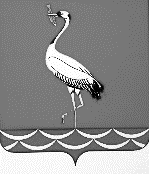 АДМИНИСТРАЦИЯ ЖУРАВСКОГО СЕЛЬСКОГО ПОСЕЛЕНИЯКОРЕНОВСКОГО РАЙОНАПОСТАНОВЛЕНИЕот 22.12.2021                                                                                                                            № 201 станица ЖуравскаяО внесении изменений в постановление администрации Журавского сельского поселения Кореновского района от 05.11.2014 № 189 «Об организации и порядке подведения итогов смотра-конкурса на звание «Лучший орган территориального общественного самоуправления Журавского сельского поселения Кореновского района»(с изменениями от 26.11.2018 № 204, от 15.10.2020 № 105)В соответствии с постановлением Законодательного собрания Краснодарского края от 28 февраля 2007 года № 2936-П  «О краевом конкурсе на звание «Лучший орган территориального общественного самоуправления», постановлением администрации муниципального образования Кореновский район от 21 августа 2014 года № 1315 «О внесении изменений в постановление администрации муниципального образования Кореновский район от 4 мая                   2010 года № 629 «О конкурсе на звание «Лучший орган территориального общественного самоуправления муниципального образования Кореновский район» (с изменениями от 1 августа 2011 года  № 1577, от 14 декабря 2011 года № 2459), администрация Журавского сельского поселения Кореновского района п о с т а н о в л я е т:	1. Внести изменения в постановление администрации Журавского сельского поселения Кореновского района от 05.11.2014 № 189 «Об организации и порядке подведения итогов смотра-конкурса на звание «Лучший орган территориального общественного самоуправления Журавского сельского поселения Кореновского района» (с изменениями от 26.11.2018 № 204, от 15.10.2020 № 105), изложив приложение № 2 в новой редакции (приложение).3. Общему отделу администрации Журавского сельского поселения Кореновского района (Золотарева) обнародовать настоящее постановление в установленных местах и разместить его на официальном сайте органов местного самоуправления Журавского сельского поселения Кореновского района в сети Интернет.4. Постановление вступает в силу со дня его подписания.Глава Журавского сельского поселения Кореновского района                                                                                Г.Н. Андреева  2ЛИСТ СОГЛАСОВАНИЯпроекта постановления администрации Журавского сельского поселения Кореновского района от 22.12.2021  № 201 «О внесении изменений в постановление администрации Журавского сельского поселения Кореновского района от 05.11.2014 № 189 «Об организации и порядке подведения итогов смотра-конкурса на звание «Лучший орган территориального общественного самоуправления Журавского сельского поселения Кореновского района»(с изменениями от 26.11.2018 № 204, от 15.10.2020 № 105)»  Проект подготовлен и внесен:общим отделом администрации Журавского сельского поселенияКореновского района,начальник отдела                                                                                Т.И. ШапошникПроект согласован:Ведущий специалист общего отдела администрации Журавского сельского поселения Кореновского района                                                      Т.Ю. ЗолотареваПРИЛОЖЕНИЕ к постановлению администрацииЖуравского сельского поселенияКореновского районаот 22.12.2021 № 201«ПРИЛОЖЕНИЕ № 2УТВЕРЖДЕНпостановлением администрацииЖуравского сельского поселенияКореновского районаот 05.11.2014 № 189СОСТАВкомиссии по подведению итогов смотра-конкурса на звание «Лучший орган территориального общественного самоуправления Журавского сельского поселения Кореновского района»Глава Журавского сельского поселения Кореновского района                                                         Г.Н. АндрееваАндреева Галина Николаевна- глава Журавского сельского поселения Кореновского района, председатель комиссииШапошник Татьяна Ивановна- начальник общего отдела администрации Журавского сельского поселения Кореновского района, заместитель председателя комиссииЗолотарева Татьяна Юрьевна- ведущий специалист общего отдела администрации Журавского сельского поселения Кореновского района, секретарь комиссииЧлены комиссииЧлены комиссииБоковая Оксана Николаевна- депутат по Журавскому трехмандатному избирательному округу № 1 (по согласованию)Войненков Виктор Иванович- председатель Совета ветеранов Вов и труда                       (по согласованию)Кизим Наталья Викторовна                                        - директор муниципального бюджетного учреждения культуры Журавского сельского поселения Кореновского района «Журавский сельский дом культуры» (по согласованию)Михайленко Александр Николаевич- депутат по Журавскому трехмандатному избирательному округу № 3 (по согласованию)Солодовник Анна Валерьевна- депутат по Журавскому трехмандатному избирательному округу № 1 (по согласованию)Савченко Юрий Иванович- депутат по Журавскому трехмандатному избирательному округу № 1 (по согласованию)